Муниципальное  казенное образовательное учреждение                                                                       Семиченская средняя общеобразовательная школа                                                         Котельниковского  муниципального района    Волгоградской областиРегиональный конкурс проектов "Планета идей"  Секция  «Волшебный русский язык»      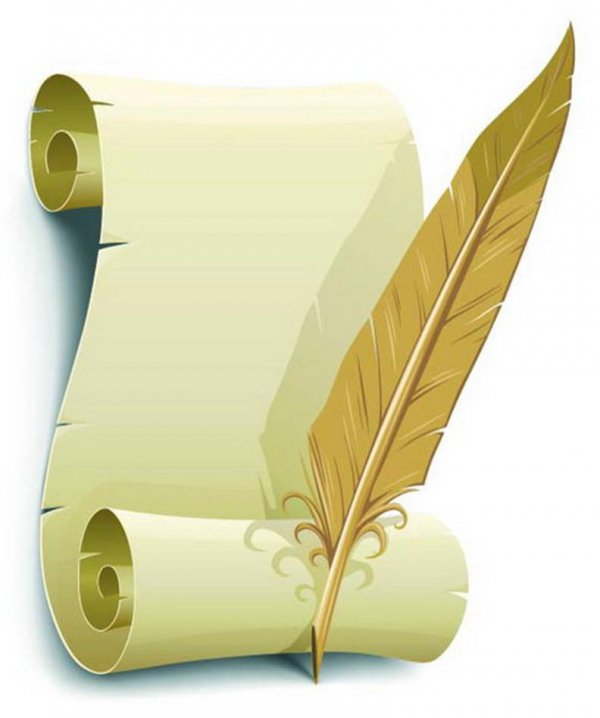 Использование  деепричастий в предложении                                               Работа выполнена ученицей 7 класса                                                                        МКОУ Семиченской СОШ                              Павликовой Галиной                                               Руководитель Быкадорова Т.А.                                                        Тел. (8-84476) 7-61-34                                                               e-mail:yulia17035@yandех.ru                                             х.Семичный       2015ОглавлениеВведение.    Актуальность   исследования ……………….………….  3Основная часть  Историческая справка                          ………………………………..  5Ошибочное употребление деепричастных оборотов в речи………. 7Место деепричастного оборота в предложении …………………… 9 Синонимичные конструкции ………………………………………..10Переход деепричастий в наречия……………………………………. 12Использование деепричастий в русском языке …………………..  14Заключение .…………………………………………………………… 15Использованные ресурсы……………………………………………. 16Приложения……………………………………………………………  17Введение.  Актуальность   исследования.                   Человек нашел слова для всего, что обнаружено им во Вселенной.                                                                                                                                                                                                                                                                           С.Маршак.              Даже для обозначения добавочного действия при основном, выраженном глаголом. Вы, конечно, догадались, что речь пойдет о деепричастии.  Я выбрала тему «Деепричастие» по двум причинам: Во-первых, проведя опрос 30-ти учащихся 7-11 классов  по разработанному опроснику  (приложение 1), я узнала, что 9 из них (30 %)     ничего не помнят о деепричастии,  еще 10 человек (33% ) сумели найти деепричастия, но мало что могли о них рассказать, и лишь 11 человек  (37% опрошенных -  ученики 9-11 классов) владеют достаточными знаниями по этому вопросу. Данные опроса приведены в  диаграмме (приложение 2.)  Следовательно, для 63 % учащихся 7-11 классов  повторение  темы   «Деепричастие» является актуальным вопросом. Во-вторых, я   хотела помочь одноклассникам подготовиться к ОГЭ и  ЕГЭ, ведь ошибки в употреблении деепричастий и деепричастных оборотов довольно часто встречаются в  письменных работах . К тому же,  при выполнении  7-го задания  ЕГЭ по русскому языку требуется   умение находить ошибки в предложенных выражениях, в том числе , при употреблении деепричастного оборота ( приложение 3.)Для работы над темой я разработала  план:Изучить актуальность данной темы в школе. Изучить  теоретические сведения о деепричастии, об использовании этой части речи в предложениях, в том числе, трудные случаи  употребления деепричастий и деепричастных оборотов, при помощи  справочной, учебной литературы и ресурсов  интернета.Деепричастия и деепричастные обороты широко используются в письменной речи, но далеко не всегда учащиеся употребляют  их правильно, поэтому  я посчитала необходимымпрактически  рассмотреть :А) всегда ли действие, обозначаемое деепричастием (деепричастным оборотом), относится  к подлежащему ;Б) синонимичность   деепричастных  оборотов    другим конструкциям;В)  условия перехода деепричастий в наречия и отличие деепричастий от таких  наречий.Сформулировать советы  для учеников по употреблению деепричастий  в предложении.Подобрать упражнения для отработки навыка правильного употребления и обособления деепричастий и деепричастных оборотов.Оформить проектную работу.                                               Основная часть.Историческая справка.           Деепричастие – это русский термин. Он был введен еще автором известной грамматики  М.Смотрицким в начале 17-го века. По этой грамматике  обучался еще сам  М.В.Ломоносов. По мнению В.А.Ивановой,      слово  состоит из двух частей: «дее»   (от «деяти» – «делать»)  и «причастие» («причастность»).  Объяснить его можно как причастность к действию. Действительно, деепричастие   обозначает в предложении добавочное действие субъекта  при основном, выраженном глаголом, а по грамматическим признакам  похоже на наречие, так как  не изменяется.  Встает вопрос:  деепричастие – самостоятельная часть речи или форма глагола.   В  учебнике русского языка читаем : «Деепричастие – самостоятельная часть речи, которая обозначает добавочное действие при основном действии, выраженном глаголом». Но оказывается, что  существуют и другие точки зрения по поводу грамматического статуса деепричастия. Вероятно, это связано с неоднозначным решением в научной литературе одного из основных вопросов грамматического строя языка — о выделении частей речи.                   В учебниках до 2000 года  говорилось, что деепричастие является формой глагола. Но даже как форма характеризуется по-разному. В грамматических  трудах  середины  XX в.  она называется неспрягаемой (Грамматика русского языка, 1953, А. Н. Гвоздев), позже — неличной (А. А. Зализняк, И. Г. Милославский), атрибутивной (Грамматика современного русского литературного языка, 1970) формой глагола.             В более современных учебниках ( с 2004года) деепричастия  называют самостоятельной частью речи, хотя в научной литературе   тоже делаются некоторые оговорки (А.А.Реформатский, А.Н.Савченко, М.В.Панов,  И.Г.Милославский, Н.М.Шанский, А.Н.Тихонов и др.)  с учетом  специфики   грамматики деепричастий, особенности синтаксического употребления и неизменяемости формы.2. Ошибочное употребление деепричастных оборотов.Одним  из направлений моего исследования стало выяснение случаев ошибочного употребления деепричастных оборотов и  поиск доказательств того, что     действие, обозначаемое деепричастием (деепричастным оборотом), относится, как правило, к подлежащему данного предложения.  Рассмотрим несколько примеров:1.Подведя итоги прений, председатель собрания отметил общность взглядов докладчика и участников совещания. (  Деепричастие «подведя» относится к подлежащему, как и  сказуемое «отметил»).2. Поднявшись на гору, мы увидели изумительную панораму. (Деепричастие «поднявшись» относится к подлежащему «мы», как и  сказуемое «увидели»). 3.Пятак упал на мостовую, звеня и подпрыгивая. (Деепричастия «звеня»  и «подпрыгивая» относятся к подлежащему «пятак», как и  сказуемое «упал»).      Итак, действие, обозначаемое деепричастием (деепричастным оборотом), относится, как правило, к подлежащему данного предложения.              Встречающиеся у писателей-классиков отступления от этой нормы представляют собой либо галлицизм, либо результат влияния народного языка, например: Поселившись теперь в деревне, его мечта и идеал были в том, чтобы воскресить ту форму жизни, которая была при деде (Л.Толстой).Но в  ряде случаев возможно употребление деепричастного оборота, не выражающего действия подлежащего:если производитель действия, обозначенного деепричастием, совпадает с производителем действия, обозначенного другой глагольной формой (неопределенной  формой глагола, причастием, деепричастием), например:                1. Автору было предложено внести в рукопись         дополнения, учитывая изменения, происшедшие в жизни общества за последнее время.    («было предложено внести »  и  «учитывая»  относятся к одному и тому же субъекту действия  - автору).              2.Ничем нельзя было удержать напора волн, нахлынувших на берег, сметая все на своем пути («нахлынувших »  и «сметая »  относятся к одному и тому же субъекту действия  - волнам).                 3. Почтенный блюститель тишины гордо отправился под арку, как            паук, возвращающийся в темный угол, закусивши мушиными мозгами   («возвращающийся»  и «закусивши»  относятся к одному и тому же субъекту действия  - пауку).2)      в безличном предложении при неопределенной форме глагола, например: Приходилось работать в трудных условиях, не имея в течение многих недель ни одного свободного дня для отдыха.                  Если же в безличном предложении нет инфинитива, к которому мог бы относиться деепричастный оборот, то употребление последнего   неоправданно, например:Уезжая из родного города, мне стало грустно  (отсутствие инфинитива); Прочитав вторично рукопись, редактору показалось, что она нуждается в серьезной доработке (отсутствие инфинитива).                 Не отвечает норме употребление деепричастного оборота в страдательной конструкции, так как производитель действия, выраженного сказуемым, и производитель действия, выраженного деепричастием, не совпадают, например: Получив признание широких читательских масс, книга была переиздана.    3. Место деепричастного оборота в предложении.   Чтобы не ошибиться  в определении места деепричастного оборота, надо знать следующее:  деепричастный оборот обычно предшествует сказуемому, если обозначает:                                                   а)     предшествующее действие, например: Оттолкнув меня, бабушка бросилась к двери... (Горький);  б)    причину другого действия, например: Испугавшись неведомого шума, стая тяжело поднялась над водой (А. Первенцев)                                                                                                                                                  в)   условие другого действия, например: Напрягши силы, человек самых средних способностей может добиться чего угодно (В. Панова);       деепричастный оборот обычно следует за сказуемым, если обозначает:                                                   а)      последующее действие, например: Однажды в лесу я провалился в глубокую яму, распоров себе сучком бок и разорвав кожу на затылке (Горький);б)    образ действия, например: Тут, около телег, стояли мокрые лошади, понурив головы, и ходили люди, накрывшись мешками от дождя (Чехов).              Следовательно,  определять место положения деепричастного оборота  в предложении следует   с учетом  его значения.                            4.    Синонимичные конструкции.  Деепричастные обороты синонимичны другим конструкциям. При выборе нужного варианта учитываются его грамматико-стилистические особенности.Деепричастный оборот придает высказыванию книжный характер. Преимуществом этой конструкции по сравнению с придаточным обстоятельственным предложением является его сжатость. Например:Когда вы будете читать эту рукопись, обратите внимание на подчеркнутые места. – Читая эту рукопись, обратите внимание на подчеркнутые места. (Это  полезно знать, готовясь к сжатому изложению).          С другой стороны, преимуществом придаточных предложений является наличие в них союзов, придающих высказыванию различные оттенки значения, которые теряются при замене придаточного предложения деепричастным оборотом. Сравним: когда он вошел..., после того как он вошел..., как только он вошел..., едва он вошел... и т.п. и синонимический вариант войдя, указывающий только на предшествующее действие, но лишенный тонких оттенков временного значения.             При использовании деепричастного оборота в подобных случаях следует потерю союза восполнять, где это возможно и  необходимо, лексическими средствами, например, войдя... он сразу же (тотчас же, немедленно и т.п.).Деепричастные обороты могут быть синонимичны и другим конструкциям:  причастным оборотам, распространенным обстоятельствам,  конструкциям с производными предлогами,  с однородными сказуемыми. Сравним:ходил, укутавшись в теплую шубу – ходил, укутанный в теплую шубу (причастный оборот); смотрел, высоко подняв голову – смотрел с высоко поднятой головой (распространенное обстоятельство); торопился, предчувствуя что-то недоброе — торопился в предчувствии чего-то недоброго  (конструкция с производным предлогом); читал рукопись, делая выписки – читал рукопись и делал выписки ( однородные сказуемые).                      5. Переход деепричастий в наречия. Деепричастие, поясняя глагол, сближается с наречием и нередко переходит в наречие. В ущелье лёжа, Уж долго думал о смерти птицы, о страсти к небу (М. Горький). Лёжа хлеба не добудешь (пословица). В первом предложении лёжа — деепричастие, оно имеет зависимое слово: лёжа где? в ущелье, составляет с ним деепричастный оборот. Деепричастие можно заменить глаголом: думал, когда лежал. Во втором предложении лёжа — наречие, оно ие имеет глагольных признаков, выражает просто обстоятельство: не добудешь при каком условии? лёжа, без усилий. Его нельзя заменить глаголом. Отличие деепричастий от наречий: Одиночное деепричастие обозначает добавочное действие. Легко заменяется глаголом, от которого образуется: Пошумев, река успокоилась (Б. Полевой). (Пошумела и успокоилась).Деепричастие может быть совершенного и несовершенного вида, стоит, как правило, перед глаголом-сказуемым: За рекой, дымясь, пылал огонь рыбачий (А. Пушкин). (Огонь пылал и дымился.) Бледнея, заря затихает (И. Никитин). (Заря затихает и бледнеет.) Играючи, расходится вдруг ветер верховой (Н. Некрасов).   (Ветер расходится и играет.) Пуля ударилась в камень и, взвизгнув, отскочила рикошетом (Н. Островский). (Пуля отскочила, при этом взвизгнула.)	Наречие обозначает признак действия.Легко заменяется другим словом: Мы ехали не останавливаясь по белой равнине (Л. Толстой). (Ехали быстро.) В наречие переходят только деепричастия несовершенного вида.Стоят они, как правило, после глагола-сказуемого: Бойцы сидели молчи (В. Катаев). (Тихо.) Страшная туча надвигалась не спеша (А. Чехов). (Медленно.) Я жила припеваючи (А. Чехов). (Беззаботно.) На мои вопросы отвечал не думая. (Быстро, без запинки.) Он болен не шутя (М. Лермонтов). (Тяжело.) Татьяна любит не шутя (А. Пушкин). (Серьёзно.)Примечания. 1. В следующих сочетаниях: пишет сидя, стоя; читает лёжа; говорит захлебываясь (непонятно); ответил не думая (быстро); рассказывал не спеша (медленно); стоял подбоченясъ (вызывающе), стоял вытянувшись (прямо); отвечал нехотя (вяло), живёт играючи (легко, беззаботно); говорят не торопясь (обстоятельно); говорит не смолкая (безостановочно); похлопал любя (доброжелательно) — деепричастия стали наречиями.Надо помнить, что такие наречия, в отличие  от деепричастий, не обособляются.   6.  Использование деепричастий в русском языке.Деепричастия образуются при помощи суффиксов -а, я-,- вши,- ши,- учи, -ючи. Суффиксы эти архаичные, древние, а поэтому непродуктивные. Используют деепричастия в живой разговорной речи редко, а вот в говорах, в диалектах они сохранились, как привет от наших предков. Если где-то в деревне у бабушки услышим: "глядючи, сидючи, не емши-не пимши,не знамши, сказавши", сразу понимаем, что так говорили когда-то давно, и язык сохранил эту древнюю глагольную форму. Хотя кое-какие деепричастия все же используют в живом разговорном языке не только в глубинке. Например, слово "будучи" ( оно образовано от глагола "быть,буд(у) при помощи суффикса -Учи-.  Или деепричастие "молча", "глядя", "шутя"- при помощи суф. -а-,-я-)А вот в речи книжной , в письменной мы деепричастия используем часто. И это тоже отголосок так называемого "двуязычия"- когда письменная и устная речь очень отличалась. Древние монастырские писцы, переписывая церковные тексты, старались писать особым, "правильным" языком, т.е. книжным, правда, примерно до 17 века не было понятия деепричастие, оно возникло после потери форм склонения бесчленных причастий.   Заключение.Изучив сведения о деепричастиях, я   вывела     правила, которые необходимо соблюдать:1.При употреблении деепричастий нужно иметь в виду, что действия, обозначаемые деепричастием и глаголом, должны совершаться одним и тем же субъектом, будь то человек, какое-либо другое живое существо или неживой предмет. В тех редких случаях, когда деепричастие относится к инфинитиву или причастию, действия, названные деепричастием и инфинитивом (или деепричастием и причастием), также должны относиться к одному и тому же субъекту действия. Несоблюдение названного правила высмеял в свое время А.П. Чехов пародийной фразой "Подъезжая к сией станции и глядя на природу в окно, у меня слетела шляпа" ("Жалобная книга").2. Деепричастный оборот может предшествовать сказуемому, а может следовать за ним.3.Деепричастия могут переходить в наречия, и тогда они не обособляются на письме.4.   Деепричастие - это часть речи, обозначающая добавочное действие глагола и сочетающая в себе признаки глагола и наречия. Образуются деепричастия при помощи суффиксов,  у деепричастий не бывает окончаний.                Для отработки навыка правильного  употребления и обособления деепричастий и деепричастных оборотов  я подобрала несколько упражнений в помощь учащимся 7-11 классов. Ими можно воспользоваться  при подготовке к государственной аттестации в 9-м и 11-м классах.   Использованные ресурсы.1.Русский язык. 7 класс: учеб.для общеобразоват. организаций. М.Т.Баранов, Т.А.Ладыженская, Л.А.Тростенцова и др.; науч. ред. Н.М.Шанский. - 20е изд.-М.: Просвещение, 2014.2. Пособие  для занятий по русскому языку в старших классах/ В.Ф.Греков, С.Е.Крючков, Л.А.Чешко.- 38-е изд.- М.: Просвещение, 1998.          3.В.А.Иванова, Г.А.Панов, З.А.Потиха. Тайны родного языка. Изд.2-е, перераб.  и доп. Волгоград, Н.- Волжск. кн. изд.,1969.         4. Л.И.Рахманова,  В.Н. Суздальцева. Современный русский язык.– М, 1997г.         5. ЕГЭ. Русский язык: типовые экзаменационные варианты / под ред. И.П.Цыбулько.-  М.: Издательство «Национальное образование», 2015.         6. Д.Э.Розенталь  Сборник упражнений Серия  Поступающим в ВУЗы/ М.:  Оникс 21 век, 2009.       7. Грамматика современного русского литературного языка,  М:,1970.       8. Г. Н . Акимова, С. В . Вяткина, В. П. Казаков, Д. В . Руднев; под ред. С.В.Вяткиной. Синтаксис современного русского языка: учебник для филологических специальностей университетов СНГ СПб.: Факультет филологии и искусств СПбГУ , 2008.      9. А. Б. Шапиро. Современный русский язык. Пунктуация. 2-е изд. М., 1974.     10 . http://rusgram.ru/     Русская корпусная грамматика.Приложения Приложение 1. Опросный лист для изучения актуальности темы.Что такое деепричастие?Что такое деепричастный оборот?Найдите в данном отрывке деепричастия.Расставьте знаки препинания в данном тексте.Устраните ошибки в употреблении деепричастного оборота.Приложение 2. Результаты опроса учащихся школыПриложение 3.      Вариант задания  7    (КИМ    ЕГЭ 2015г.)Установите соответствие между предложениями и допущенными в них грамматическими ошибками: к каждой позиции первого столбца подберите соответствующую позицию из второго столбцаПриложение 4.    Таблица «Отличие деепричастий от наречий»   Приложение 5. Упражнения  для формирования навыка правильного использования  деепричастных оборотов.Задание 1.  Выберете  одно из предложений, объясните , почему вами выбран этот вариант.1. Дойдя до реки, ……  а) усталость овладела нами; б) мы устроили привал.2.Плывя в лодке, ……а) множество птиц виднелось по берегам реки;             б) путешественники видели по берегам реки  множество птиц.3. Заметив лодки и людей, …   а) стадо диких коз охватил ужас;  б) стадо диких коз бросилось врассыпную.4.Собираясь в поход, …а) на рассвете был назначен сбор;  б) ребята тщательно продумали все детали путешествия.5. Подъезжая к станции, … а) пассажиры забеспокоились;  б) в вагоне стало шумно.6. Набирая скорость, …  а) поезд быстро приближался к горному перевалу;  б) в окно были видны мелькавшие телеграфные столбы.Упражнение 2. Исправить ошибки в употреблении деепричастных оборотов. Записать предложения правильно.1.Найдя лодку, туристов охватила радость. 2. Возвращаясь домой, в небе ярко светила луна. 3. Влетев в раскрытое окно, я поймал птичку. 4. Пройдя в калитку, меня  обдало паром. 5. Поднимаясь по   веревке, ноги спортсмена должны быть слегка согнуты. 6. Погасив свет, комната погрузилась во мрак. 7. Сдав экзамен на степень бакалавра, у него  от успеха закружилась голова. 8. Анализируя стихотворный текст, мною был правильно определен стихотворный размер. Упражнение 3. Исправить ошибки в употреблении деепричастных оборотов. Записать предложения правильно. 1.Работая над окончательным  вариантом моей рукописи, меня ничто так не вдохновляло, как  будущий успех моей книги.  2.Отправляя довольно важную телеграмму, мне не хватило денег. 3.Готовясь к походу, многое зависит от организаторов. 4. Меня не раз охватывал смех,  глядя комедию «Ревизор». 5.Прочитав пьесу, передо мной встали образы персонажей. 6. Приехав из города, перед Давыдовым встает ряд трудностей. 7. Войдя в кочегарку, нас обдало жаром.  8. Услышав о разведке, Пете стало весело.Упражнение 4.  Расставьте знаки препинания, объясните их расстановку.1.Чуть свет я вставал и наскоро напившись чаю отправлялся в путь.2. Выбрав где – нибудь сухой песчаный берег я приказывал лодке причалить к нему. 3.Большими спиральными кругами он (орлан) начал спускаться  из – под облаков и  сев спокойно на землю тотчас унял драку между воронами принявшись сам доедать остаток рыбы. 4. Обиженные вороны  сидели вокруг каркали не смея приступить к суровому царю лишь изредка урывая сзади небольшие кусочки.5.Оставив деревню Никольскую я поплыл вниз по реке.Упражнение 5. Расставьте знаки препинания, объясните их расстановку.1.Оставшись одна, она подошла к окну и  встала перед ним глядя на улицу. 2.Возвращаясь домой нам надо было переезжать Подкумок вброд. 3. Волны шумят ударяясь о скалы.4. Изучая иностранный язык необходимо много читать. 5. Извиваясь змеей  бежит огненная струя  и вдруг встретив массу более сухой и  высокой травы вспыхивает ярким пламенем. 6. Поднявшись с восходом солнца и указав направление по которому нужно идти мы с товарищем отправляемся вперед.Упражнение 6. Расставьте знаки препинания, объясните их расстановку.1. За рекой  дымясь пылал огонь рыбачий. 2. Бойцы сидели молча и курили. 3.Я долго наблюдал как они работали спустя рукава. 4. Не сиди сложа руки так не будет и скуки.  5. С востока не спеша  закрывая весь небосклон надвигалась страшная туча. 6. Мы ехали не останавливаясь по белой равнине.А) Связь с будущими декабристами:                      Пестелем, Орловым и другими, несомненно,                   оказали огромное влияние на Пушкина.Ошибка в построении предложения      с причастным оборотом.Б) Покатавшись на коньках, болят ноги.                 2) Употребление лишнего слова (плеоназм).В) Горная цепь тянется с востока на запад,  состоящая из множества хребтов.                                                     3) Нарушение связи между подлежащим и сказуемым.Г) Эта книга научила меня честности,                                    смелости и уважать друзей.4)  Ошибка в построении предложения с  деепричастным оборотом.Д) Она приближалась ближе.                                              5) Ошибка в построении предложения с однородными членами.6) Ошибка  в построении сложного   предложения.      7) Смешение прямой и косвенной речи.Одиночное   деепричастиеНаречиеОбозначает добавочное действие. За рекой, дымясь, пылал огонь рыбачий (А. Пушкин) — огонь пылал и дымился. Обозначает признак действия.                                                                                                                                                     Бойцы сидели молча (В. Катаев) — сидели тихоЗаменяется другим глаголом-сказуемым. Пошумев, река успокоилась (Б.Полевой) — пошумела и успокоилась.Заменяется другим наречием.  Мы ехали не останавливаясь по белой равнине (Л. Толстой) — ехали быстроБывает совершенного и несовершенного вида.Бледнея (несов.в.), заря затихает (И. Никитин).Побледнев (сов.в.), она отвернулась.Образуется только от деепричастий несовершенного вида.Страшная туча надвигалась не спеша (несов.в.) (А. Чехов)  На мои вопросы отвечал не думая (несов.в.) (М. Лермонтов)Может иметь зависимые слова (образовывать деепричастный оборот). Пуля ударилась в камень и, взвизгнув, отскочила.- Пуля ударилась в камень и,  тонко взвизгнув, отскочила.